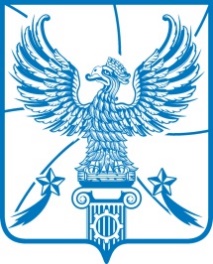 СОВЕТ  ДЕПУТАТОВМУНИЦИПАЛЬНОГО ОБРАЗОВАНИЯГОРОДСКОЙ ОКРУГ ЛЮБЕРЦЫ
МОСКОВСКОЙ ОБЛАСТИРЕШЕНИЕ           06.03.2024                                                                                                 № 140/22г. ЛюберцыО внесении изменений в Правила благоустройства территории городского округа Люберцы Московской области, утвержденные Решением Совета депутатов городского округа Люберцы Московской области от 14.11.2018 № 246/28 	В соответствии с Федеральным законом от 06.10.2003 № 131-ФЗ
«Об общих принципах организации местного самоуправления в Российской Федерации», Законом Московской области от 30.12.2014 № 191/2014-ОЗ
«О регулировании дополнительных вопросов в сфере благоустройства
в Московской области», Уставом муниципального образования городской округ Люберцы Московской области, Совет депутатов муниципального образования городской округ Люберцы Московской области решил:1. Внести изменения в Правила благоустройства территории городского округа Люберцы Московской области, утвержденные Решением Совета депутатов городского округа Люберцы Московской области 
от 14.11.2018 № 246/28, согласно приложению к настоящему Решению. 2. Опубликовать настоящее Решение в средствах массовой информации.3. Контроль за исполнением настоящего Решения возложить 
на постоянную депутатскую комиссию по жилищно-коммунальному хозяйству, благоустройству, вопросам экологии и транспорта (Веснин Е.О.).Глава городского округа                                                                 В.М. Волков                                                        Председатель Совета депутатов                                                     В.П. РужицкийПриложение 
к Решению Совета депутатовгородского округа ЛюберцыМосковской области                                                                                                                 от 06.03.2024г  № 140/22                     Изменения в Правила благоустройства территории городского округа Люберцы Московской области, утвержденные Решением Совета депутатов городского округа Люберцы от 14.10.2018 №246/28. Статью 1 «Предмет регулирования и задачи настоящих Правил» дополнить пунктами 5 , 6 следующего содержания:«5. Действие настоящих Правил не распространяется на отношения в сфере реставрации объектов культурного наследия.  6. Отношения, связанные с архитектурно-градостроительным обликом объектов капитального строительства, регулируются Градостроительным кодексом Российской Федерации, нормативными правовыми актами Российской Федерации, нормативными правовыми актами Московской области, а также настоящими Правилами.»;1.2 Статью 4 «Благоустройство территорий городского округа Люберцы»  дополнить пунктами 6 – 8 следующего содержания:«6. Набережные, площади, велосипедные, велопешеходные и беговые дорожки (тропы, аллеи), лыжные и роллерные трассы, пешеходные тротуары, пешеходные (велопешеходные) аллеи, дорожки и тропы, настилы, парковые дороги, проезды, площадки, элементы благоустройства (элементы организации рельефа, системы наружного освещения, средства размещения информации, ограждения, малые архитектурные формы, уличное коммунально-бытовое и техническое оборудование, водные устройства, пруды, водоисточники технической и питьевой воды, искусственные сезонные водные объекты для массового отдыха на общественных территориях, покрытия, элементы сопряжения покрытий, въездные и входные группы, лодочные станции, пирсы, сооружения водно-спасательных станций и постов, амфитеатры, сцены (эстрады), летние кинотеатры, навесы, беседки, ротонды, подпорные стенки, габионы, веревочные парки, скейтпарки, памптреки, специализированные сооружения для занятий физической культурой и спортом, горки зимние, общественные туалеты, кабинки для переодевания, душевые кабинки, сооружения попутного бытового обслуживания и питания, сооружения сопутствующей инфраструктуры для трасс, троп, аллей и дорожек, медицинские пункты первой помощи, пункты проката инвентаря, сооружения для организации обслуживания зон отдыха населения, сезонные аттракционы, административные и хозяйственные сооружения на общественных территориях, оборудование площадок, места содержания животных на территориях парков) общественного назначения с заглублением их креплений и конструкций для передачи усилий на грунты и (или) с грунтовыми основаниями, не являются объектами капитального строительства.7. При благоустройстве общественных территорий допускается строительство объектов капитального строительства (пешеходных мостов протяженностью до 700 м), в случае если такое строительство предусмотрено государственной программой Московской области и осуществляется в соответствии с Градостроительным кодексом Российской Федерации.8. На общественных территориях для обеспечения надежности элементов благоустройства общественного пользования, не являющихся объектами капитального строительства, допускаются заглубление их креплений и конструкций для передачи усилий на грунты и (или) грунтовые основания.».